December 2016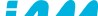 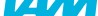 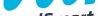 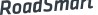 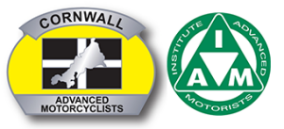 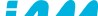 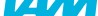 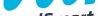 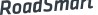 CAM Rider Development ProcedureCAM Rider Development ProcedureCAM Rider Development ProcedureCAM Rider Development ProcedureCAM Rider Development ProcedureNumbersWhat and HowWhoTime scalesResponse1Send out email for new LO and NO trainingChair TSGOpen for 2 weeksTo Chair TSG2Review applications TSG committeeNext TSG meeting or if longer than 4 weeks by emailAt meeting or within 5 days of email3Provide feedback to applicants to say they will be assessedChair TSGWithin 5 days of decisionsTo Applicants4Arrange meeting with prospective candidates to undertake knowledge test and ride outAssociate CoordinatorWithin 14 daysTo Individuals5Conduct assessmentsTSG/National Observers1 day duration (am knowledge; pm ride out)Associate Coordinator6Arrange assessment review meetingAssociate CoordinatorWithin 10 daysTo TSG with recommendations7Allocate Trainers to candidatesAssociate CoordinatorAt review meetingNotify trainers8Notify successful and unsuccessful candidatesAssociate CoordinatorWithin 5 daysIndividuals cc trainers for successful candidates9Register candidates with IMIIAM/IMI POCWithin 10 daysTo IMI10Commence training and confirm start dateTrainersWithin 28 daysTo Associate Coordinator